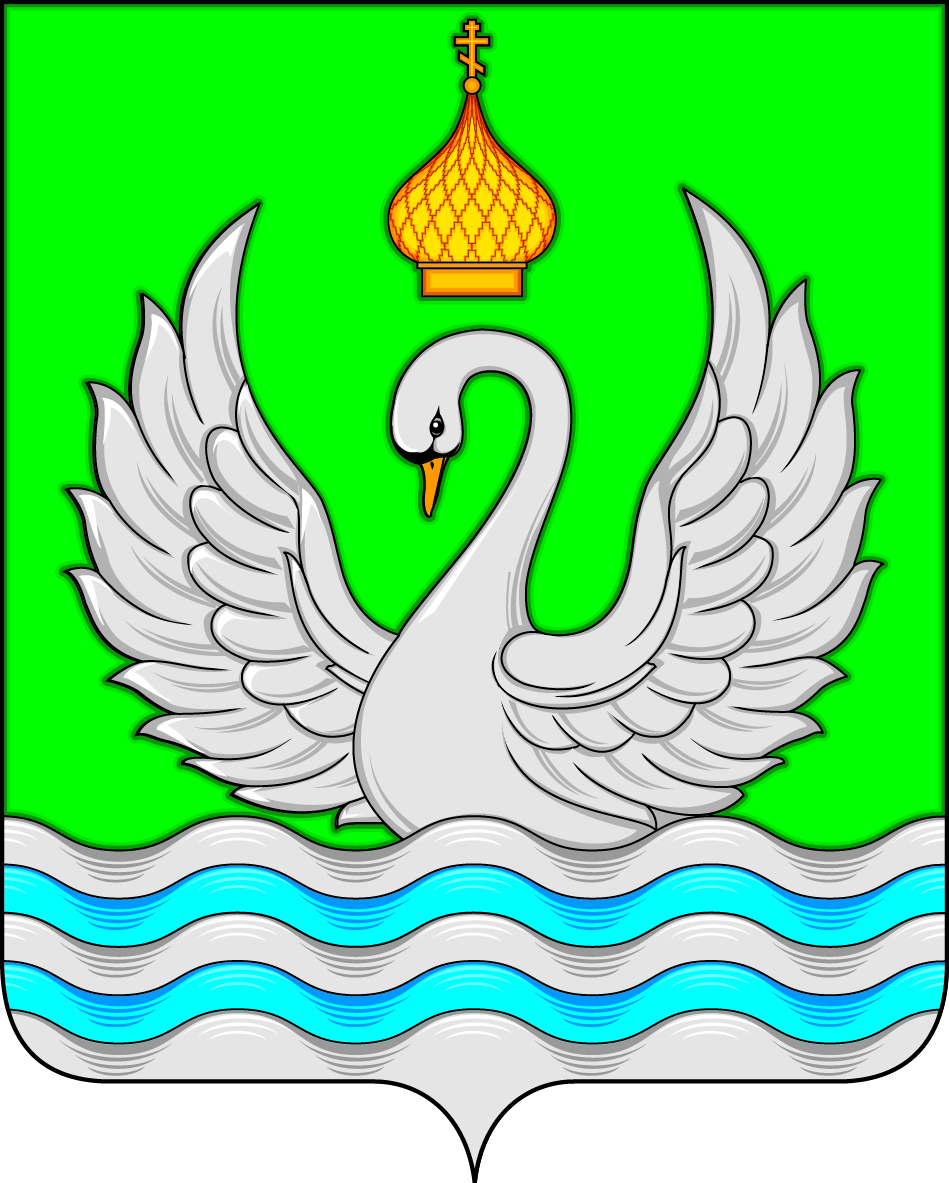 АДМИНИСТРАЦИЯСЕЛЬСКОГО ПОСЕЛЕНИЯ ЛОКОСОВОСургутского районаХанты-Мансийского автономного округа – ЮгрыПОСТАНОВЛЕНИЕ«20»  октября 2017 года 							                          № 73-нпа    с. Локосово	О внесении  изменений в постановление администрации    сельского     поселенияЛокосово     от      24.07.2017     №51-нпа «О    создании     комиссии    по    оценке технического состояния автомобильных дорог,   расположенных   на  территориимуниципального  образования  сельское поселение Локосово»	В целях приведения муниципального правового акта в соответствие с действующим законодательством:Внести в приложение 1 к постановлению администрации сельского поселения Локосово от 24.07.2017 №51-нпа «О создании комиссии по оценке технического состояния автомобильных дорог, расположенных на территории муниципального образования сельское поселение Локосово» следующие изменения: В абзаце 1 пункта 4 после слов «путём визуального» дополнить словами «и инструментального» и далее по тексту. Подпункт 8.1. пункта 8 изложить в следующей редакции:«8.1. Параметры и характеристики автомобильной дороги, определяющие степень соответствия нормативным требованиям постоянных (незначительно меняющихся в процессе эксплуатации или меняющихся после реконструкции и капитального ремонта) параметров и характеристик автомобильной дороги (технический уровень автомобильной дороги):- ширина проезжей части и земляного полотна;- габарит приближения;- длина прямых, число углов поворотов в плане трассы и величины их радиусов;- протяжённость подъёмов и спусков;- продольный и поперечный уклоны;- высота насыпи и глубина выемки;- габариты искусственных дорожных сооружений;- наличие элементов водоотвода;- наличие элементов обустройства дороги и технических средств организации дорожного движения».1.3. Исключить Приложение 1 к Положению о комиссии по оценке технического состояния автомобильных дорог, расположенных на территории муниципального образования сельское поселение Локосово.2. Настоящее постановление обнародовать и разместить на официальном сайте  муниципального образования сельское поселение Локосово.3. Настоящее постановление вступает в силу после его обнародования.4. Контроль за выполнением настоящего  постановления возложить на главу сельского поселения  Локосово.И.о. главы сельского поселения                                                    В.В. Решетникова